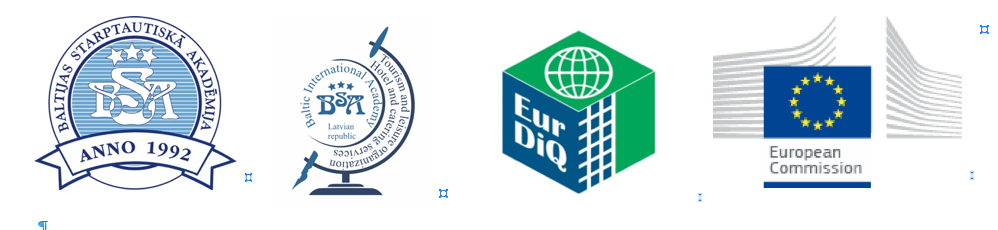 VII Международная научно-практическая конференция«Культурное наследие и туристические территории: креативные подходы в развитии»(5-7 апреля 2018 года, Латвия, Рига, Балтийская международная академия)ЗАЯВКА УЧАСТНИКАНазвание доклада/выступления:	Ключевые слова (5 – 7 слов):	Краткая аннотация (до 300 знаков):	Контактный адрес :	почтовый индекс:страна:			город:		улица:					дом: 				квартира/офис: 	контактный телефон:	электронная почта:	язык выступления (указать один): латышский		русский   английский	Количество участников, участвующих в конференции: Внимание! Если необходима визовая поддержка, необходимо в срок до 6 марта 2018 направить в адрес Оргкомитета (baltconf@gmail.com) заявку, указав на английском языке: Фамилию, Имя, Отчество (по паспорту), домашний адрес с индексом (по прописке). Отдельным файлом приложить ксерокопию страницы заграничного паспорта с фотографией и подтверждением оплаты регистрационного взноса участника (EUR 50). ИмяФамилияУченое звание, академическая степень Место работыДолжность Участие в работе конференции (да/ нет)Авторы Авторы Авторы Выступающий